Elgjagt i Sverige 2008. Beretning indsendt af KajLørdag d. 06 – 09 – 08 Hurra! Jeg fik lov at komme med på elgjagt i Sverige igen i år. Niels ringede, om jeg ville med, da jeg var inviteret deroppe fra. Bertil Person havde skrevet til Niels, at der var en sengeplads til mig, hvis jeg havde lyst. Om jeg havde? Jeg skyndte mig at sige ja. I år er det noget lettere end sidste gang, da jeg fik det at vide noget tidligere, og jeg skal jo heller ikke en tur til Horsens efter våbenpas, så alle papirer skulle være i orden. Dagen kom, og Niels hentede mig kl. 0645. Vi fik læsset alt mit grej, hvorefter vi kørte ned og hentede min kusine Bente, som også skulle med op og besøge en skoleveninde i Østersund. Vi kørte fra Billund kl. 0730, fik formiddagskaffe ved Knudshoved kl. 0900, kørte over broen og op til Helsingør, hvorfra vi skulle sejle over til Helsingborg. Vi ankom lige som færgen sejlede, så der blev lige en ventetid på 20 min. Det var blevet ret godt vejr, solen skinnede, det havde ellers regnet lidt på vejen over. Vi kom over og kørte op af E6 mod Halmstad. Det begyndte at regne igen ved 15‐tiden. Vi kørte ad vej nr. 26 mod Filipstad og ud til Jans sommerhus, som vi havde lånt igen i år. Ankomst kl. 1930 efter 807 km. Der er så ca. 500 km tilbage. Det har regnet hele vejen op, så vi håber, det er tørvejr i morgen. Så står der aftensmad og lidt hygge på programmet, før vi skal i seng kl. 2130. Jeg læser lige lidt i "Jæger", inden jeg lægger mig. Vi skal op kl. 0600. Søndag d. 07 – 09 – 08 Vækkeuret ringer kl. 0600, og jeg står op for at se, om elgen skulle gå nede på græsplænen, men den var der ikke i år. Ned og sætte vand over til kaffe. Ind og kalde på Bente og Niels. Vi får morgenmad, smurt madpakke, pakket og kører af sted igen. Det regner stadig lidt her til morgen, men solen kommer frem op ad formiddagen og skinner resten af dagen. Nordpå ad vej 26 mod Østersund, hvor vi er inviteret på eftermiddags kaffe hos Bentes veninde, Lizzie. Her skal vi også have alle Bentes sager læsset af, og så kører vi tilbage til Brunflo og ud i skoven til Bertil P. og hans kone. Vi er inviteret på aftensmad. Vi hilser på, og jeg siger, at nu kommer vi med det gode vejr, men Bertil Andersson siger, at de lover regn mandag og tirsdag. Det lyder ikke godt, men vi får se. Snart er vi alle samlet, Bertil Andersson, Matilda Andersson, Lars Gøran, Bente, Niels og jeg, otte i alt, så der er fuldt hus om bordet, Lars Göran er ny mand i år. Maden består af noget creme fraiche med rød rogn med sildestykker og varme kartofler og fladbrød (noget der ligner pandekager), herefter elgsteg i en slags lage med kryddersovs, kartofler og blandet salat til. Kl. 1900 skal vi være oppe i jagtstuen, hvor vi hilser på dem alle. Det er hyggelig at se dem igen og Anne, som har fået en søn, er blevet slank igen. Der er to nye med denne gang. Vi har allerede hilst på Lars og så er der Tom Myhre, som også er ny. Nu skal der trækkes lod om posterne, jeg trækker post nr. 13. Vi får også betalt jagten til Ove ‐ 1200 svk ‐ og skrevet os på deltagerlisten samt betalt Arnold for svensk jagttegn ‐ 300 svk ‐ og den svenske postafgift på 50 svk. Vi får også udleveret 3 kort og to sider med post numre, koordinater og postnavne. Nu går snakken så om, hvad og hvordan man skal afskyde, herefter bliver det bestemt, at vi skal være på post kl. 0600, så vi skal op kl. 0430. Vi er nu tilbage i hytten, hvor Bertils kone og Bente har vasket op inden de kørte. Nu skal der smøres madpakker og efter en enkelt kop kogekaffe er det sengetid. Mandag d. 08 – 09 – 08 Det er mørkt og koldt udenfor, men Bertil P. får hurtigt tændt op i komfuret, og det bliver dejlig varmt i hytten. Jeg smutter hurtigt ud på det lille hus ‐ puha ‐ det er koldt, men termometeret viser også 2 graders frost, så det er rart at komme ind i varmen igen. Bertil A. er ikke glad for at komme ud af den varme seng. Vi spiser morgenmad og smører madpakker, pakker sammen og tager af sted. Jeg skal køre med Bertil A. og hans datter Matilda. På p‐pladsen mødes vi med de andre, som skal samme vej ud til de forskellige poster. Jeg skal til post nr. 13, og de andre forsætter til deres egne poster. Det er koldt her til morgen, det er helt hvidt overalt, men det har jo også frosset i nat, og rimen ligger det meste af formiddagen. Jeg sidder med ryggen mod solen og op ad skovkanten. Der sker ikke rigtig noget, så jeg nyder et æble og en kop kaffe. Kl. 1130 begynder solen at få noget højde, og jeg kan mærke varmen på ryggen. Jagten bliver stoppet kl.1200. Udbyttet er blevet to elge, en 10‐takker, som Anna fik, selvom hun gik med hund, da Arnold ikke kunne være med fordi han skulle høste. Den anden er en 8‐takker, der blev nedlagt af formanden Håkan med seks skud på ca. 200 meter. Kun ét skud havde ramt. Vi kommer tilbage til klubhuset og slagteriet, hvor vi venter på, at de skal komme med den første elg, som skal have skindet trukket af og hænges op. Det er et par flotte tyre, Håkans tyr er noget større end Annas. Inden de er færdige, bliver der tændt bål, og vi holder middagspause og drikker kogekaffe. Annas tyr er begyndt at sætte skovl, hvorimod Håkans har nogle lange takker. Nu er det blevet så sent, at der ikke bliver mere jagt i dag, så der skal trækkes lod om ny post til i morgen. Jeg trækker post nr. 3, som de kalder Eiffeltårnet, det er der, hvor Håkan skød sin tyr. Niels trækker post nr. 17, men i morgen må vi kun skyde ko og kalv. Der bliver sagt tak for i dag og på gensyn i morgen, vi tager ned til hytten, får tøjet af, får noget frisk luft og bliver vasket og barberet. Det er blevet ret varmt, og det holdt tørvejr hele dagen. Så må vi se, om det fortsætter i morgen. Bagefter er det ved at være tid til aftensmad. Brasede kartofler, spagetti med kødboller og cocktailpølser med brød til samt en snaps og en øl. Så er det opvasken, der kalder. Den får vi hurtigt overstået, smører mad til i morgen, og får så gæster fra den anden hytte længere omme. Det er Anna, hendes far Ove og Abbe, så vi laver kogekaffe med snacks, Jägermeister og whisky til, det er ren hygge! De går ved 21‐tiden, og så er det bare om at blive færdig og komme i seng, da vi jo skal op igen kl. 0430 og være på post kl.0600. 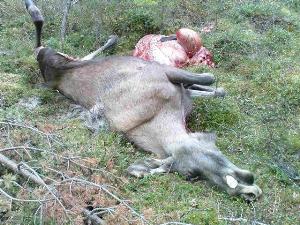 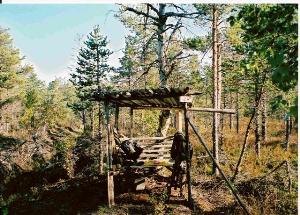 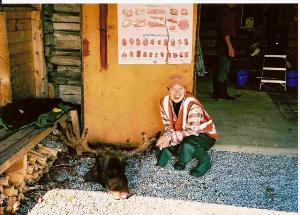 Onsdag d. 10 – 09 – 08 Så er klokken 0420. Bertil P. er ved at tænde op, det bliver hurtigt dejlig varmt, og vi andre kommer ud af sengen, får tøjet på og lidt morgenmad skal der jo også til. Vi tager af sted ud til posterne. Niels skal jo være på post nr. 2, men jeg havde desværre ikke forstået det helt rigtigt, så jeg kommer ud på en længere tur. Jeg kommer forbi post nr. 23, hvor Håkan sidder, så jeg går lidt ind i skovkanten, så jeg ikke går i vejen hvis der skulle komme noget. Jeg kommer op til post nr. 24, der ikke kan benyttes, da bunden er ved at falde fra hinanden. Jeg skal være på en høj bakke lige ud for nr. 24, så jeg kan se hele vejen rundt. Desværre bliver det nu rigtig tåget, så man ikke kan se over til skovkanten, og det er rigtig råkoldt og kun 2+ grader. Jeg er 15 minutter forsinket på plads – øv øv – og der bliver skudt to skud og 5 – 10 min. senere igen to skud. Derefter kommer meldingen over radioen, at der nu kun må skydes ko, kvier og kalv. Lidt efter bliver de enige om at stoppe jagten. Niels kalder B.P. op for at høre, om jagten er stoppet. Det er lidt utydeligt, hvad man mener, men Bertil siger, at det er slut for i formiddag. Niels kalder mig op for at høre, om jeg har forstået det. Klokken er 0900, og jeg pakker min rygsæk og går ned til bilen. Vi kører om til slagteriet, hvor vi igen venter på, at traktoren skal komme med de to elge. Det er en af de nye, Lars Göran, som har skudt den første tyrekalv (fjorling) og derefter en ko. Det var igen post nr. 3, den som jeg sad på i går, og det var også der, Håkan skød sin tyr i mandags, men sådan er det jo. Traktoren kommer med de to elge, og de får skindet trukket af dem, mens vi andre hygger os ved bålet med kogekaffe og frugt. Da de er færdige med at slagte elgene, skal der trækkes nye poster. Jeg trækker post nr. 13, som jeg også havde i mandags, og Niels trækker nr. 36, så vi skal være på hver sin side af såten. Jeg kan køre med Bertil P. og vi kommer om til de andre, som Bertil skal følges med ud til deres poster. Her er der bjørnespor, så jeg får kugler i riflen, selvom vi først må lade, når vi er på post, men man bliver lidt forsigtig, da man jo ikke ved, hvor den er. Jeg kommer dog sikkert ned på min plads. Der sker ikke det helt store, men efter et stykke tid begynder hunden at halse lidt inde i skoven til venstre for mig, og jeg hører også grene knække, men der sker ikke mere. Jagten bliver stoppet kl. 1445 og vi går tilbage til bilen. Vi skal ind til Bertil i Brunflo for at hente fladbrød i hans fryser og også en spand kartofler, som skal ordnes og koges nede i hytten og bruges til den filet‐aften, som de holder onsdag aften. Jeg har taget vin med som tak for, at jeg må være med igen i år. Bertil A. skal ind og sende Matilda hjem, da hun skal i skole torsdag. Bertil P. får ordnet kartoflerne og får dem sat over ilden, og jeg får mig smukkeseret lidt. Niels er kørt ind til Østersund til Lizzie og Bente for at få et bad og få radioen ladet op. Nu kommer Bertil A. tilbage, vi kommer til at snakke om strøm til radioen og han viser, at han har ledninger, som han kan sætte på bilbatteriet. De passer også til min lader, så jeg får ladet min egen radio op. Nu nærmer klokken sig 1900, hvor vi skal starte festen. Niels er kommet tilbage fra Østersund og har fået noget andet tøj på. Så vi går til fest medbringende de kogte kartofler. Vi får hilst pænt på de andre, og det bliver en fin fest. Vi er 16 personer og to fra det andet jagtlaget. Maden er som sidste år rigtig god. Vi får først et stykke rugbrød med to slags sild i noget creme fraiche og noget, som jeg ikke ved, hvad er, men det smager godt. Derefter elgfilet med sovs og kartofler samt blandet salat med hvidt fladbrød til. Der er også snaps, vin og øl til og bagefter kogekaffe med en lille en, hertil fladbrød og hvide oste og brun gedeost. Festen begynder at ebbe ud ved 10‐tiden, og jeg får sagt pænt farvel til Carina. Hun har ikke fået et nyt knæ endnu, så hun går ikke så godt, men det er nu ikke grunden til, at hun ikke kan være med torsdag. Det skyldes i stedet arbejde, men hun vil prøve, om hun ikke kan være med om formiddagen. Vi har fået at vide, at vi skal mødes oppe ved klubhuset kl.0900 til lodtrækning. Tilbage i hytten går vi straks i seng, da klokken er 2345. Torsdag d. 11 – 09 – 08 I dag har vi sovet længe, helt til kl. 0730, og vi vågner op til blå himmel og solskin, men det er koldt, kun 4+ grader. Vi hygger os over morgenmaden, for vi skal først mødes ved klubhuset kl. 0900, hvor vi skal trække lod om posterne. Niels får nr. 63 og jeg trækker nr. 59, så vi kan køre sammen derud, da vi er syv, der skal samme vej. Carina kommer også, men hun skal gå til middag, så hun får tildelt en post, som hun kan forlade uden at komme i vejen for andre. Inden vi skilles, får vi sagt rigtig farvel til hende, da hun ikke kan komme om fredagen på grund af arbejde. Jeg følges med Gunnar ud til posten. Han skal ud til post nr. 60, der ligger noget længere ude. Jeg kommer på plads og får mig en kop kaffe, da det bliver meddelt over radioen, at Håkan har skudt en ko kl. 1030, og vi får at vide, at der nu kun må skydes kalve. Det er blevet meget overskyet i løbet af formiddagen. Jeg har lige set rundt og skal til at lave mig en kop kaffe, da jeg ud af øjenkrogene ser noget hvidt på min højre side ca. 300 – 400 m ude. Jeg tænker "hvem er så tosset at gå og plukke bær imellem to poster?" finder kikkerten frem og ser, at det er en helt hvid ren med gevir. Nu kommer der flere ud af buskene, seks rener i alt, som går bag mig i ca. 2½ time, men de forsvinder, da jeg pakker sammen, efter jagten er blevet stoppet kl. ca. 1300. Vi kører tilbage til klubhuset og får at vide, at Håkan har skudt både en ko og en kalv, og at de er kørt ud for at hente dem. Det er dog nødvendigt at skove nogle træer for at komme ud til dem, og på vejen tilbage kører de fast nogle gange, inden de er hjemme. Mens vi venter, er vi omme i det andet stykke skov langs bækken og prøve, om vi kan finde Toms GPS. Lars har en minesøger med, men det hjælper ikke, den er borte, men vi gjorde da forsøget. Tilbage til slagteriet for at se, om de er kommet tilbage. Det er de, og i fuld gang med at trække skindet af både ko og kalv. Tom tager kalven, og vi løfter den op på et par kroge udenfor. I morgen bliver der ingen jagt, da de vil have de to elge fra i mandags parteret ud. De skal mødes kl. 0800, så vi går ned til hytten og klæder om, spiser aftensmad og vasker op. Nu vil vi begynde at pakke sammen og få noget af grejet pakket i bilen, så vi kan køre i morgen formiddag. Fredag d. 12 – 09 – 08 Det er dejligt at sove længe igen, helt til kl. 0630. Vi får tændt op i komfuret. Bertil P. var kørt hjem for at sove, så der er kun Bertil A., Niels og jeg selv tilbage. Det er en dejlig klar morgen med blå himmel og flot solskin. Men ude på det lille hus kun i underbukser er det bare koldt ... minus 4 – 5 grader. Det er tid til morgenmad, og mens vandet kommer i kog, går vi op til bilen med noget af det, vi allerede har pakket. Vi spiser morgenmad og drikker kaffe, hælder varmt vand i begge termoflasker og smører madpakker. Og så skal der jo også lige vaskes op og gøres lidt rent, så vi kan komme igen til næste år. Vi siger farvel og tak for denne gang og får det sidste pakket i bilen. Vi tager de sidste billeder, der viser, at de er i fuld gang med at flambere og partere kroppe. Det ser ud til at være noget koldt for fingrene. Det er helt vemodigt at skulle af sted efter en uges godt kammeratskab med de svenske jægere.Vi kører ind til Østersund og henter Bente og alle hendes ting, som også skal pakkes i bilen. Vi er lige inde og hente en bolle og en kanelsnegl, så vi får en kop kaffe, da vi henter Bente. Så kører vi ned mod Filipstad til Jans dejlige sommerhus, hvor vi ankommer kl. ca. 1800. På vejen inviterer Bente på formiddagskaffe, og middagsmaden får vi i et møbel-og tøjvarehus. Maden har et noget mystisk navn, men det svarer til karbonader med sovs, kartofler og grønsager, som man blander i en skål ved siden af. Vi får også en øl og en kop kaffe, det hele for kun 75 svk – og så smager det rigtig godt! Vi kører videre og ankommer til Jans hus ved spisetid. Vi pakker kun det mest nødvendige ud. Bente plukker lidt tyttebær, så længe hun kunne holde det ud for de små fluer, der bed noget så forba…… Lidt senere spiser vi et stykke rugbrød til aftensmad og får smurt madpakke til i morgen, tager bad og går i seng, hvor vi ligger og læser lidt indtil det er tid at sove. Vækkeuret ringer kl.0500.Lørdag d. 13 – 09 – 08Jeg står op og ser efter, om elgen er der, men det var for mørkt til at se noget. Jeg går ned og sætter vand over til kaffe og til termokanderne til den sidste del af turen. Jeg vækker Bente og Niels, så vi kan spise morgenmad og pakket bilen igen. Vi vasker op og fejer gulvene og kører så af sted mod Filipstad og derfra ned mod Halmstad og Helsingborg, hvor vi er heldige at komme med færgen med det samme. Fra Helsingør til Billund går det glat, og vi ankommer kl. 1700. Hjemme igen får jeg alt grejet pakket ud og lagt det på plads, som ikke skal vaskes. Jeg får sagt farvel og tak til Bente og Niels for en dejlig tur og til Niels for en dejlig jagttur. Desværre så jeg ingen elge denne gang, men det var der også nogle af de svenske jægere, der ikke gjorde. Slut på en dejlig jagt – og naturoplevelse sammen med en flok dejlige svenske jagtkammerater. 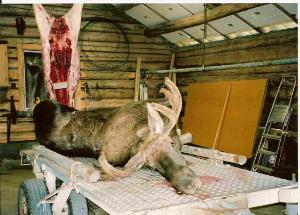 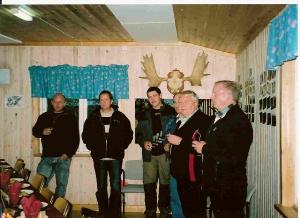 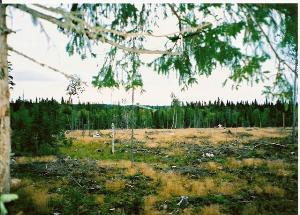 